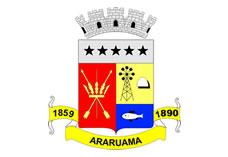 ESTADO DO RIO DE JANEIROPrefeitura Municipal de AraruamaSecretaria Municipal de SAÚDEFUNDO MUNICIPAL DE SAÚDEEXTRATO DO TERMO DE ADITAMENTO Nº 04/2019 AO CONTRATO DE PRESTAÇÃO DE SERVIÇOS Nº 08/SESAU/2015PARTES: MUNICÍPIO DE ARARUAMA (Contratante) e LABTEC MASTER EQUIPAMENTOS HOSPITALARES LTDA – ME, CNPJ Nº 05.773.354/0001-92 (Contratada).  OBJETO: Fica prorrogado o prazo de vigência do Contrato de Prestação de Serviços nº 08/SESAU/2015 por mais 12 (doze) meses, ininterruptamente, com início em 05 de junho de 2019 e a terminar em 05 de junho de 2010, nos termos do art. 57, II da Lei nº 8666/1993, conforme processo administrativo nº 7936/2019.VIGÊNCIA: 12 (doze) meses.VALOR: R$359.332,67 (trezentos e cinquenta e nove mil, trezentos e trinta e dois reais, e sessenta e sete centavos), sendo os recursos orçamentários e financeiros no exercício 2019 a conta do PT nº 04.001.001.10.302.0056.2195, ED nº 3390391500, Ficha nº 00478, Empenho nº 00249/2019, Fonte de Recursos nº 302 – Transferência Macah; e PT nº 04.001.001.10.302.0043.2124, ED nº 3390391500, Ficha nº 00470, Empenho nº 00251/2019, Fonte de Recursos nº 218 – Hospital de São Vicente.DATA DA CELEBRAÇÃO: 05/06/2019.